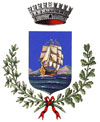 COMUNE DI PORTO VALTRAVAGLIAProvincia di Varesecomune.portovaltravaglia@pec.regione.lombardia.itAllegato Bper contributi a fondo perduto per spese di gestione, in attuazione del DPCM del 24 settembre 2020 di ripartizione, termini, modalità di accesso e rendicontazione dei contributi ai comuni delle aree interne, a valere sul Fondo di sostegno alle attività economiche, artigianali e commerciali per ciascuno degli anni dal 2020 al 2022 pubblicato sulla Gazzetta ufficiale n. 302 del 4 dicembre 2020Attestazione dei requisiti di ammissibilità(resa da Commercialista o Centro di assistenza fiscale o Associazione di Categoria)Il/La sottoscritto/a _____ ___________________						            	_nato/a  ______________________________________   prov. (______)  il _________________residente a __________________________________________________________________ prov. (______)alla via _______________________________________ numero _____________ CAP _____________con studio professionale in _______________________ via _____________________________ n. ____iscritto/a all’Albo professionale/Ruoli dei ______________________________________________________ di ______________________ al n. ________________dal______/_________/______,o in alternativaIl Centro/Associazione/Società_______________________________________________________________ iscritto/registrato a __________________________________________________________ al n.___________nella persona dell’amministratore/legale rappresentante pro tempore _________________________________nato/a a ______________________________________   prov. (______)  il ___________________________residente a ________________________________________________________________ prov. (________)alla via __________________________________________ numero _____________ CAP _______________in seguito all’incarico conferitogli da (specificare ragione sociale impresa/nominativo lavoratore autonomo) ____________							____ con sede legale in _____________________________ via ____________________ e in relazione all’Avviso pubblico per contributi a fondo perduto per spese di gestione, in attuazione del DPCM 24 settembre 2020, relativo ai commi 65-ter, 65-quater e 65-quinquies dell’articolo 1 della legge 27 dicembre 2017, n. 205, così come modificati dal comma 313 dell'articolo 1 della legge 27 dicembre 2019, n.160 e dall’articolo 243 del decreto-legge n. 34 del 19 maggio 2020,ATTESTA CHE• L’impresa_______________________						_ rientra nella tipologia di soggetti beneficiari di cui all’articolo 4 del suddetto avviso.• L’impresa____________________						__ richiede i contributi per le finalità previste tra gli ambiti di intervento di cui all’articolo 5 del suddetto avviso.Luogo e data ______________________________	Il Soggetto abilitato 								                 (timbro e firma)                                                                     		 ______________________________________AVVISO PUBBLICO